Les leaders religieux canadiens lancent un appel urgent à l’action en matière de climatTerritoire du Peuple autochtone algonquin [OTTAWA]/ Territoire des Peuples autochtones Huron-Wendat, Seneca, Petun et Mississaugas de Credit [TORONTO] non cédés (18 avril 2019) – À l’occasion de la Journée de la Terre 2019, des leaders chrétiens de tout le Canada ont uni leurs voix pour lancer un appel urgent à l’action en matière de climat.Leur message collectif est clair : la crise climatique mondiale a atteint un stade critique et nécessite une urgente réponse morale et spirituelle.« En octobre 2018, le Groupe d'experts intergouvernemental des Nations Unies sur l'évolution du climat a publié un rapport historique indiquant que notre communauté mondiale a jusqu’en 2030 pour changer radicalement de cap et éviter de graves conséquences climatiques », dit Willard Metzger, directeur général de Citizens for Public Justice (CPJ). « Maintenant plus que jamais, il nous apparaît important en tant que croyants d’amplifier nos plaintes et nos engagements communs pour œuvrer en vue de la justice climatique. »« Toutes les Écritures nous parlent de repentir, de communauté, de compassion et de renouvellement : de l’appel en Genèse "à travailler et à prendre soin de [la Terre]" à la célébration de "l’œuvre de Dieu" et la réjouissance des arbres du Psalmiste; rappelant la désolation des prophètes face à la destruction de la terre, mais également le message de renouvellement et de vie éternelle de l’Épître », continue Peter Noteboom, secrétaire général du Conseil canadien des Église. « À jamais présentes dans les Évangiles et au cœur de notre foi se trouvent la résurrection de Jésus et la promesse d’une vie nouvelle. »« Des jeunes du monde entier montrent la voie, parlant du fond de leur cœur avec passion de l’état d’urgence créé par les changements climatiques et de la nécessité d’une action immédiate », dit Jennifer Henry, directrice générale de KAIROS. « Inspirés et stimulés par leur engagement, nous ajoutons nos voix et nous engageons à agir, pleinement conscients de la crise spirituelle à laquelle nous sommes confrontés. »La collaboration vidéo #ForTheLoveOfCreation, coordonnée par le Conseil canadien des Églises, KAIROS et Citizens for Public Justice (CPJ), sera diffusée publiquement le jeudi 18 avril. Le chevauchement de la Semaine Sainte /Lundi de Pâques avec la Journée de la Terre est significatif et a inspiré cette initiative. La vidéo met en évidence l’urgence des mesures à prendre par les Canadiens – et le gouvernement canadien – au sujet des changements climatiques.La vidéo de sept minutes #ForTheLoveOfCreation sera disponible sur les sites Web œcuméniques et diffusée via les réseaux de médias sociaux. C’est un appel à l’action au nom de Celui qui apporte la paix et les relations justes à toute la création.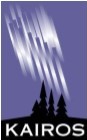 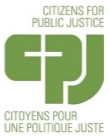 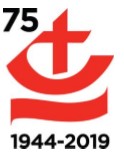 Une initiative de KAIROS, de CPJ et du CCÉ.-- 30 –Le Conseil canadien des Églises (CCÉ) est un vaste organisme œcuménique inclusif représentant à l’heure actuelle 26 églises membres, incluant les traditions anglicane, catholique romaine et catholique orientale, évangélique, église libre, orthodoxe de l’Est et orthodoxe orientale, ainsi que protestante historique. www.conseildeseglises.caKAIROS est une organisation œcuménique pour la justice sociale qui rassemble des croyants et des personnes de conscience du monde entier en vue d’engagements pour la justice écologique et les droits de la personne. www.kairoscanada.orgCitizens for Public Justice (CPJ) est une organisation qui promeut la justice publique au Canada en façonnant des débats clés relatifs à la politique publique par la recherche et l'analyse, les publications et le dialogue public. L’organisation CPJ encourage les citoyens, ainsi que les leaders de la société et des gouvernements, à accorder leur soutien aux politiques et aux pratiques reflétant l’appel de Dieu à l’amour, à la justice et à l’épanouissement de la création. Pour en apprendre davantage ou devenir membre, rendez-vous à l’adresse cpj.ca.Pour de plus amples informations, communiquez avec Deb Mebude à l’adresse deb@cpj.ca ou au numéro 613-232-0275, poste 225.